CURRICULLUM VITAE 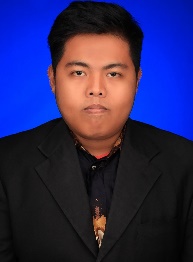 Name				: Muhammad Rozi, S.Pd Place/Date of Birth		: Baturaja, 01/01/92Address 			: Bumi Dipasena, Blok 12 Jl 4 No 3, Rawajitu Timur, LampungContact Information		: +6285769971368rozi010192@gmail.comhttp://Facebook.com/RozimohawkEducational Background	:   Formal EducationSD Negeri 01 Bumi Dipasena Sejahtera, Lampung, Indonesia (Elementary School)SMP Negeri 02 Baturaja, Sumatera Selatan, Indonesia (Junior High School)SMA Negeri 01 Baturaja, Sumatera Selatan Indonesia (High School)Universitas Lampung (Bachelor Degree in Language Teaching)Universitas Sebelas Maret (Master Degree in Language Teaching) – In ProgressInformal EducationSmall England English Course, Baturaja, Sumatera Selatan, IndonesiaWork Experiences		: English Private Teacher (2009-2012) English Teacher at Ganesha Operation (2013-Now)Skills				: Teaching Language Research in Language Teaching and Education Speak and Write in Indonesian and English Fluently